Questionnaire pour préparer les HIS 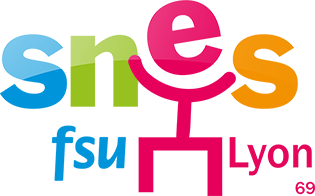 Etats généraux de l’éducation prioritaire (Nov – Déc. 2020)ETABLISSEMENT:Nom :Commune :Entourer : REP - REP + - volonté d’intégrer l’Education PrioritaireCONDITIONS DE TRAVAIL DES PERSONNELS : Quelles sont d’après vous les mesures indispensables à mettre en place pour améliorer les conditions de travail des enseignants en EP ?Quelles observations / conclusions tirez-vous du système de pondération des heures en REP + ?Quelle reconnaissance pour le travail spécifique en EP ?REUSSITE DES ELEVES : Quelles mesures / quels dispositifs doivent être mis.es en place pour favoriser la réussite des élèves en EP ?LABELLISATION : Quels devraient être les critères permettant à un établissement de rentrer dans l’éducation prioritaire ?ATTRACTIVITE DES POSTES EN EDUCATION PRIORITAIRE :La formation actuelle aux problématiques spécifiques à l’éducation prioritaire est-elle suffisante pour les enseignants nommés en poste en EP ? Quels seraient les besoins ?Comment susciter le volontariat et favoriser la stabilité des équipes ?